Энергоаудит Жилищно-коммунального хозяйства, согласно действующему законодательству РФ, обязателен для многих предприятий этой сферы, вне зависимости от организационно-правовой формы.К примеру, управляющие компании относятся к типу организаций, осуществляющих регулируемые виды деятельности. Также доля многих компаний сферы Жилищно-коммунальное хозяйство принадлежит государству или муниципальным образованиям.Или же совокупное потребление энергоресурсов в год для организаций ЖКХ превышает 10 млн в год. Во всех названных случаях предприятие ЖКХ подлежит обязательному энергетическому обследованию (статья 16 закона 261-ФЗ «Об энергосбережении).Какие объекты обследуютсяВ процессе энергоаудита обследуются котельные на жидком, твердом, газообразном топливе, теплоэлектроцентрали, внешние и внутренние сети отопления, водоотведения, водоснабжения, электроснабжения, прочее принадлежащее компаниям оборудование, участвующее в энергообеспечении. В некоторых случаях проводится энергоаудит в отношении жилых домов.За чей счет?Энергоаудит Жилищно-коммунального хозяйства может субсидироваться из Федерального бюджета, бюджетов субъектов РФ или казны органов местного самоуправления.Что касается управляющих компаний и ТСЖ, то их расходы на проведение обследования энергохозяйства силами сторонних организаций включаются в структуру затрат на содержание и текущий ремонт придомового имущества.Таким образом, фактически финансирование расходов на энергоаудит ЖКХ формируется из средств, поступивших от жителей на оплату услуг Жилищно-коммунального хозяйства.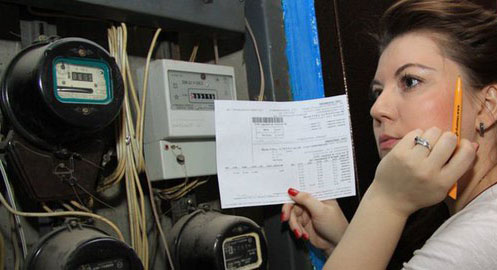 Энергоаудит Жилищно-коммунального хозяйстваКак это происходитЭнергоаудит Жилищно-коммунального хозяйства включает в себя сбор исходных данных, проведение инструментального обследования, систематизацию и анализ полученной информации, формирование отчета о проведенном обследовании, оформление энергопаспорта.На первом этапе проходят переговоры с предприятием-заказчиком, уточняются проблемы энергосбережения, составляется соответствующий договор.Непосредственно энергоаудит Жилищно-коммунального хозяйства подразумевает сбор и анализ всей документации, относящейся к потреблению топливно-энергетических ресурсов. Оценивается существующая система учета и планирования энергопотребления.Затем осуществляются приборные измерения для определения расхода теплоносителя на центральных тепловых пунктах, котельных, котлах.Оценивается состояние систем водоснабжения, водоотведения, отопления, электроснабжения. После этих мероприятий разрабатываются энергетические балансы по видам энергии и объектам, анализируются возможности повышения энергоэффективности.Результатом энергоаудита выступает энергетический паспорт, а также рекомендации по энергосбережению.Что дает энергоаудит Жилищно-коммунального хозяйства?Проведение энергетического обследования предприятий сферы ЖКХ позволяет:- выявить потери в теплотрассах, линиях электропередач, силовых трансформаторах и пр.,- проверить корректность показаний счетчиков учета энергоресурсов,- определить дефекты ограждающих конструкций,- выявить объем и причину потерь тепловой энергии (через теплоизоляцию и др.),- обосновать экономическую эффективность (например, при переходе на индивидуальные тепловые пункты),- установить потенциал энергосбережения и дать конкретные рекомендации по снижению энергопотерь (низко-, средне-, высокозатратные).